Use this form to request minor changes in existing programs (majors, minors, certificates, or specializations). The university Vice President for Academic Affairs approves minor program modifications and they are included in the Annual Minor Program Modification Summary form.University ApprovalTo the Board of Regents and the Executive Director: I certify that I have read this proposal, that I believe it to be accurate, and that it has been evaluated and approved as provided by university policy.This modification addresses a change in (place an “X” in the appropriate box):Effective date of change: Program Degree Level (place an “X” in the appropriate box):Category (place an “X” in the appropriate box):Is the program associated with a current articulation agreement?   If yes, will the articulation agreement need to be updated with the partner institution as a result of this minor program modification? Why or why not?Primary Aspects of the Modification (add lines or adjust cell size as needed):Explanation of the Change:This change affects those not taking either the AI or CO Specialization (no electives) so they will be required to take CSC 770 as the second Elective.  CSC 770 will begin to be offered at DSU in the 23-24 Academic year and is a required core course for the PHDCS program.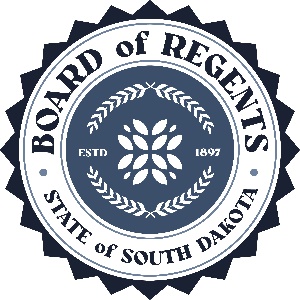 SOUTH DAKOTA BOARD OF REGENTSACADEMIC AFFAIRS FORMSMinor Program ModificationUNIVERSITY:PROGRAM TITLE:Computer Science, MSCIP CODE:110101UNIVERSITY DEPARTMENT:The Beacom College of Computer and Cyber SciencesBANNER DEPARTMENT CODE:DCOCUNIVERSITY DIVISION:Computer ScienceBANNER DIVISION CODE:DCSC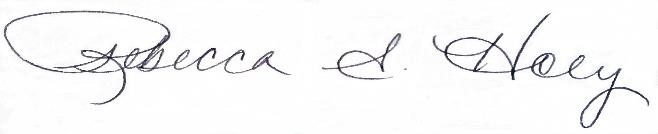 Vice President of Academic Affairs or President of the UniversityDateCourse deletions that do not change the nature of the program, or distribution of courses in the program, or change of total credit hours requiredCourse additions that do not change the nature of the program, or distribution of courses in the program, or change of total credit hours requiredRevised courses in the program.AssociateBachelor’sMaster’sDoctoralCertificateSpecializationMinorMajorYesNoExisting CurriculumExisting CurriculumExisting CurriculumExisting CurriculumExisting CurriculumProposed Curriculum (highlight changes)Proposed Curriculum (highlight changes)Proposed Curriculum (highlight changes)Proposed Curriculum (highlight changes)Proposed Curriculum (highlight changes)Pref.Num.TitleCr.Hrs.Pref.Num.TitleCr. Hrs. Required Courses Required Courses Required Courses15Required CoursesRequired CoursesRequired Courses15AI SpecializationAI SpecializationAI Specialization15AI SpecializationAI SpecializationAI Specialization15    or    or    or    orCO SpecializationCO SpecializationCO Specialization   15CO Specialization   15   15   15    or    or    or    orElectivesElectivesElectives15Electives15CSC718Operating Systems & Parallel Programming3CSC718Operating Systems & Parallel Programming3CSC770Software Engineering Management3CSC/INFA/INFS500-79912CSC/INFA/INFS500-7999Total Hours Required30Total Hours Required30